Цель 3. Обеспечение здорового образа жизни и содействие благополучию для всех в любом возрасте3.8 Обеспечить всеобщий охват услугами здравоохранения, в том числе защиту от финансовых рисков, доступ к качественным основным медико-санитарным услугам и доступ к безопасным, эффективным, качественным и недорогим основным лекарственным средствам и вакцинам для всех3.8.1 Охват основными медико-санитарными услугами (определяемый как средний охват основными услугами по отслеживаемым процедурам, к которым относятся охрана репродуктивного здоровья, охрана здоровья матери и ребенка, лечение инфекционных заболеваний, лечение неинфекционных заболеваний и масштабы и доступность услуг для широких слоев населения и для находящихся в наиболее неблагоприятном положении групп населения)Институциональная информацияОрганизация: Всемирная организация здравоохранения (ВОЗ) Понятия и определения Определение: Охват основных медицинских услуг (определяемый как средний охват основных служб, основанный на вмешательствах, которые включают в себя репродуктивное, материнское, новорожденное и детское здоровье, инфекционные заболевания, неинфекционные заболевания и возможности и доступность услуг среди населения в целом и наиболее обездоленных).Показатель представляет собой индекс, отображаемый на единичной шкале от 0 до 100, которая вычисляется как среднее геометрическое из 14 показателей индикатора охвата услугами здравоохранения.Обоснование: Целевая задача 3.8 определяется как «Обеспечение всеобщего охвата услугами здравоохранения, в том числе защиту от финансовых рисков, доступ к качественным основным медико-санитарным услугам и доступ к безопасным, эффективным, качественным и недорогим основным лекарственным средствам и вакцинам для всех». Речь идет о том, что вызывает озабоченность то, чтобы все люди и сообщества, которые получают качественные медицинские услуги, в которых они нуждаются (включая лекарства и другие продукты здравоохранения), без финансовых трудностей. Для мониторинга целевой задачи 3.8 в рамках ЦУР были выбраны два показателя. Показатель 3.8.1 предназначен для охвата медицинских услуг, а в показателе 3.8.2 основное внимание уделяется расходам на здравоохранение в связи с бюджетом домашних хозяйств с целью выявления финансовых трудностей, вызванных прямыми платежами в области здравоохранения. В совокупности показатели 3.8.1 и 3.8.2 предназначены для охвата и размеров финансовой защиты, соответственно, целевой задачи 3.8. Эти два показателя должны всегда контролироваться совместно.Страны предоставляют множество основных услуг для охраны здоровья, поощрения, профилактики, лечения и ухода. Показатели охвата услугами, определяемые как люди, получающие необходимую им услугу, являются наилучшим способом отслеживания прогресса в предоставлении услуг в рамках универсального медицинского обслуживания (UHC). Поскольку для мониторинга UHC недостаточно одного индикатора службы здравоохранения, индекс создается из 14 индикаторов показателя, выбранных на основе эпидемиологических и статистических критериев. Это включает в себя несколько показателей, которые уже включены в другие целевые показатели ЦУР, тем самым сводя к минимуму сбор данных и отчетность. Индекс указывается на единичной шкале от 0 до 100, при этом 100 является оптимальным значением.Понятия:Индекс охвата услугами здравоохранения рассчитывается как среднее геометрическое из 14 индикаторов показателя. Ниже перечислены 14 индикаторов, и подробные метаданные для каждого из компонентов приведены в Интернете (http://www.who.int/healthinfo/universal_health_coverage/UHC_Tracer_Indicators_Metadata.pdf) и Приложение 1. Индикаторы показателя следующие, организованные четырьмя широкими категориями обслуживания:I. Репродуктивное здоровье матерей, новорожденных и детей1. Планирование семьи: Процент женщин репродуктивного возраста (15-49 лет), которые состоят в браке или в одиноки, которые нуждаются в планировании семьи, устраиваются современными методами (показатель 3.7.1 ЦУР, метаданные, доступные здесь)2. Беременность и родовспоможение: Процент женщин в возрасте 15-49 лет с живорождением в определенный период времени, который получал дородовой уход четыре или более раз3. Иммунизация детей: Процент младенцев, получающих три дозы вакцины против дифтерии-столбняка-коклюша4. Лечение детей: Процент детей в возрасте до 5 лет с подозрением на пневмонию (кашель и затрудненное дыхание НЕ из-за проблемы в грудной клетке и заблокированном носу) в течение двух недель, предшествовавших обследованию, полученному в соответствующем медицинском учреждении или от лица, оказывающего медицинские услугиII. Инфекционные заболевания5. Туберкулез: Процент случаев заболевания ТБ, которые обнаруживаются и успешно лечатся6. ВИЧ/СПИД: Процент людей, живущих с ВИЧ, в настоящее время получающих антиретровирусную терапию7. Малярия: Процент населения в районах, эндемичных по малярии, которые спали в сетях, обработанных инсектицидами прошлой ночью [только для стран с высоким уровнем малярии]8. Водоснабжение и санитария: процент домохозяйств, использующих улучшенные санитарные условияIII. Незаразная болезнь9. Гипертония: стандартизированная по возрасту распространенность не повышенного кровяного давления (систолическое артериальное давление <140 мм рт.ст. или диастолическое артериальное давление <90 мм рт.ст.) Среди взрослых в возрасте от 18 лет и старше10. Диабет: стандартизованная по времени средняя глюкоза в плазме натощак (ммоль/л) для взрослых в возрасте от 25 лет и старше11. Табак: стандартизированная по возрасту распространенность взрослых> = 15 лет, не курящий табак за последние 30 дней (показатель ЦУР 3.a.1, метаданные, доступные здесь)V. Грузоподъемность и доступность12. Доступ в больницу: больничные койки на душу населения, относительно максимального порога 18 на 10 000 населения13. Кадровые ресурсы здравоохранения: профессионалы здравоохранения (врачи, психиатры и хирурги) на душу населения по отношению к максимальным пороговым значениям для каждого кадра (часть показателя ЦУР 3.c.1 см. в метаданных здесь)14. Здравоохранение: индекс основных мощностей Международных медико-санитарных правил (ММСП), который представляет собой средний процент атрибутов из 13 основных мощностей, которые были достигнуты (показатель ЦУР 3.d.1, см. метаданные здесь)Комментарии и ограничения:Эти индикаторы показателя должны указывать на охват услугами, а не полный или исчерпывающий перечень медицинских услуг и вмешательств, необходимых для обеспечения всеобщего медицинского обслуживания. 14 индикаторов показателей были отобраны, потому что они хорошо известны, а имеющиеся данные широко представлены странами (или ожидается, что они станут широко доступными в ближайшее время). Таким образом, индекс может быть рассчитан с использованием существующих источников данных и не требует инициирования новых усилий по сбору данных исключительно для информирования индекса.Ожидается, что в будущем годы будут использоваться соответствующие показатели ЦУР вместо некоторых индикаторов текущего показателя (они приведены здесь). Также ожидается, что показатели по скринингу рака шейки матки и основным лекарственным средствам будут включены в расчет индекса после их появления (Приложение 2). Сроки этих изменений будут зависеть от того, когда сопоставимые значения для этих показателей станут доступными для большинства стран, и последуют за консультацией со всеми государствами-членами ВОЗ, включая назначенные координаторы НСУ, и одобрение МЭГ-ЦУР.МетодологияМетод вычисления: Индекс рассчитывается с помощью среднего геометрического, основанного на методах, используемых для Индекса развития человеческого потенциала. Для расчета показателя 3.8.1 необходимо сначала подготовить 14 индикаторов показателя, чтобы их можно было объединить в индекс, а затем вычислить индекс из этих значений.14 индикаторов показателя сначала помещаются в один и тот же масштаб, причем 0 является самым низким значением, а 100 - оптимальным. Для большинства показателей эта шкала является естественной шкалой измерения, например, процент младенцев, которые были иммунизированы, колеблется от 0 до 100 процентов. Однако для нескольких индикаторов требуется дополнительное масштабирование для получения соответствующих значений от 0 до 100, а именно:Повторное масштабирование на основе ненулевого минимума для получения более высокого разрешения (это «растягивает» распределение по странам): распространенность не поднятого кровяного давления и распространенность не употребления табака обе масштабируются с минимальным значением 50%.пересчитанное значение = (X-50) / (100-50) * 100Масштабирование для непрерывной меры: средняя глюкоза в плазме натощак, которая является непрерывной мерой (единицы ммоль/л), преобразуется в шкалу от 0 до 100 с использованием минимального теоретического биологического риска (5,1 ммоль/л) и наблюдаемого максимума в разных странах (7,1 ммоль/л).пересчитанное значение = (7.1 - измененное значение)/(7.1-5.1)*100
Максимальные пороговые значения для показателей скорости: плотность больничной койки и плотность рабочей силы здравоохранения ограничены максимальными порогами, а значения выше этого порога поддерживаются на уровне 100. Эти пороговые значения основаны на минимальных значениях, наблюдаемых в странах ОЭСР.пересчитанные больничные койки на 10000 = минимум (100, исходное значение / 18 * 100)перемасштабированные врачи на 1000 = минимум (100, исходное значение / 0,9 * 100)измененные психиатры на 100 000 = минимум (100, исходное значение / 1 * 100)rescaled хирурги на 100 000 = минимум (100, исходное значение / 14 * 100)Когда все значения индикатора показателя находятся в масштабе от 0 до 100, геометрические средства вычисляются в каждой из четырех областей службы здравоохранения, а затем берутся геометрические значения этих четырех значений. Если значение индикатора показателя оказывается равным нулю, оно устанавливается равным 1 (из 100), прежде чем вычислять среднее геометрическое значение. На диаграмме показаны расчеты.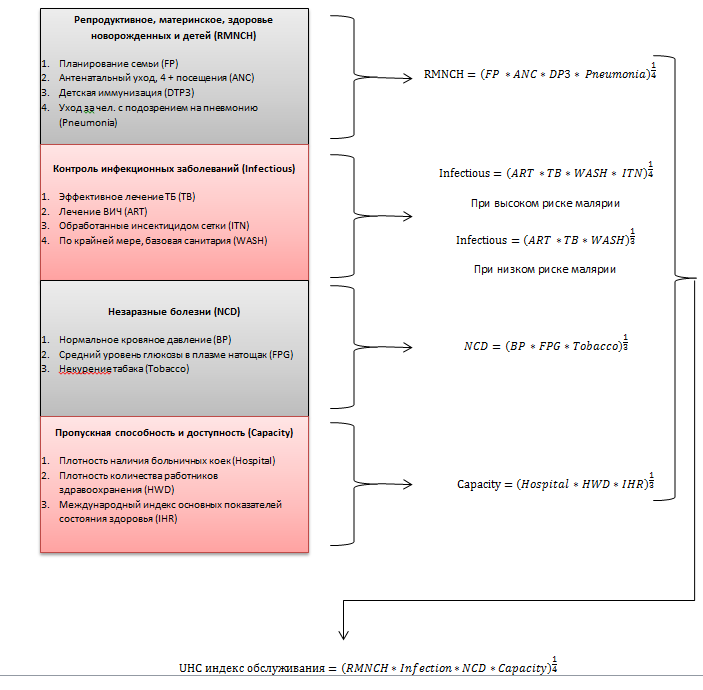 Обратите внимание, что в странах с низкой риском малярии индикатор показателя для использования обработанных инсектицидами сеток исключается из расчета.Дезагрегация:Справедливость играет центральную роль в определении UHC, поэтому индекс охвата услуг UHC следует использовать для передачи информации о неравенствах в охвате услугами внутри стран. Это можно сделать, представив индекс отдельно для населения страны и малообеспеченных слоев населения, чтобы выявить различия между ними.Для стран географическое местоположение, по всей вероятности, является наиболее осуществимым аспектом для дезагрегации субнациональных стран на основе средних уровней охвата, измеренных с использованием существующих источников данных. Для этого индекс UHC может быть вычислен отдельно, например, в провинциях или городах или в сельской местности, что позволит проводить субнациональные сравнения охвата услугами. В настоящее время наиболее доступными данными для дезагрегации по другим аспектам неравенства, таким как благосостояние домашних хозяйств, является показатель охвата категории репродуктивных, материнских, новорожденных и детей. Неравенство, наблюдаемое в этом измерении, можно использовать в качестве прокси для понимания различий в охвате услугами по ключевым измерениям неравенства. Этот подход следует заменить полной дезагрегацией всех 14 индикаторов показателя, как только данные будут доступны для этого.Обработка отсутствующих значений: На уровне страны:Отправной точкой для вычисления индекса является сбор существующей информации для каждого индикатора показателя. Во многих случаях это связано с использованием страновых временных рядов, которые были созданы или сопоставлены агентствами ООН в консультации с правительствами стран (например, охват иммунизацией, доступ к санитарии, охват лечением ВИЧ и т.д.). Некоторые из этих опубликованных временных рядов включают в себя математическое моделирование для согласования нескольких источников данных или передачи недостающих значений, и эти детали суммируются здесь и в Приложении 1.После сборки этих материалов по некоторым показателям по-прежнему отсутствуют значения для некоторых стран-лет. Для расчета индекса охвата услуг UHC требуются значения для каждого индикатора показателя для страны, поэтому для заполнения этих пробелов данных требуется некоторое вменение. Текущий подход включает простой алгоритм вменения. Для каждого индикатора:• Если в стране отсутствуют значения в течение двух лет со значениями, линейная интерполяция используется для заполнения отсутствующих значений за прошедшие годы• Если страна имеет исторические годы со значениями, но не имеет текущего значения, постоянная экстраполяция используется для заполнения пропущенных значений до текущего года• Если страна не имеет значений, значение вменяется ее региональной медианной величиной, которая рассчитывается на основе регионов Всемирного банкаУчитывая сроки и распределение различных обследований состояния здоровья и других механизмов сбора данных, страны не собирают и не сообщают обо всех 14 индикаторов показателя охвата услугами здравоохранения на ежегодной основе. Следовательно, степень, в которой вменение используется для заполнения недостающей информации, следует сообщать вместе со значением индекса. И мониторинг на страновом уровне наиболее целесообразно проводить на более широких временных интервалах, например, каждые 5 лет, чтобы обеспечить возможность сбора новых данных по индикаторам. На данный момент ВОЗ рассчитала только базовое значение ЦУР для 2015 года.На региональном и глобальном уровнях:Любое требуемое вменение делается на уровне страны. Эти значения стран могут затем использоваться для расчета региональных и глобальных.Региональные показатели: Региональные и глобальные показатели рассчитываются с использованием национальных размеров населения для расчета средневзвешенного значения для конкретного региона для индекса. Это оправдано тем, что UHC является собственностью стран, а индекс основных услуг - сводная мера доступа к основным услугам для населения каждой страны.Источники расхождений: Индекс покрытия услуг основывается на существующих, общедоступных данных и оценках индикаторов показателя. Эти цифры уже прошли через процесс консультаций с каждой страной (например, для охвата иммунизацией) или принимаются непосредственно из данных по стране. В 2017 году с государствами-членами ВОЗ были проведены консультации с базовыми показателями в стране для 2015 года.Источники данных Описание: Многие индикаторы показателя охвата услугами здравоохранения измеряются обследованиями домашних хозяйств. Однако для определенных показателей используются административные данные, данные объекта, обследования объектов и системы дозорного эпиднадзора. Основные источники данных для каждого из 14 индикаторов показателя более подробно описаны здесь и в Приложении 1.В терминах значений, используемых для вычисления индекса, значения берутся из существующих опубликованных источников. Сюда входят собранные наборы данных и оценки различных агентств ООН. Это обобщается в приведенной выше ссылке.Процесс сбора: Механизмы сбора данных из стран различаются по 14 индикаторам показателя, однако во многих случаях агентство или межведомственная группа ООН собирают и анализируют соответствующие национальные источники данных, а затем проводят официальную консультацию стран с правительствами стран для обзора или подготовки сопоставимых оценок по странам. Для индекса охвата услуг UHC, когда эта существующая информация по 14 индикаторам показателя сопоставлена, ВОЗ проводит страновые консультации с назначенными координационными центрами от национальных правительств для рассмотрения материалов и расчета индекса. ВОЗ не предпринимает новых оценочных мероприятий для получения значений индикатора показателя для индекса обслуживания; скорее, индекс предназначен для использования существующих и хорошо зарекомендовавших себя рядов показателей для снижения бремени отчетности.Доступность данных Описание:Суммирование доступности данных для индекса охвата услуг UHC не является простым, поскольку различные источники данных используются по 14 индикаторам показателя. Кроме того, для многих индикаторов были получены сопоставимые оценки, во многих случаях использовались различные типы исходных источников данных для информирования оценок, а также с использованием прогнозов для приведения недостающих значений. Основываясь на исходных источниках данных для каждого индикатора показателя (т.е. игнорируя оценки и прогнозы), средняя доля индикаторов, используемых для расчета индекса, с базовыми данными, имеющимися с 2010 года, составляет около 70% в разных странах по всему миру с региональной разбивкой по ЦУР следующим образом:Австралия и Новая Зеландия 65% 	                              Северная Америка и Европа 64%Центральная и Южная Азия 76%                                Океания 56%Восточная и Юго-Восточная Азия 73%                     Страны Африки к югу от Сахары 73%Латинская Америка и Карибский бассейн 72%        Западная Азия и Северная Африка 63%Временные ряды:Базовое значение индекса охвата услуг UHC на 2015 год в 183 странах будет опубликована в конце 2017 года. В рамках этого процесса были собраны источники данных, начиная с 2000 года, и будущая работа будет включать временные тенденции в индексе.Календарь Сбор данных: Сбор данных варьируется от 1 до 5 лет по индикаторам показателя. Например, данные о стране по иммунизации и лечению ВИЧ сообщаются ежегодно, тогда как обследования домашних хозяйств для сбора информации о лечении детей могут возникать каждые 3-5 лет, в зависимости от страны. Более подробную информацию об отдельных индикаторах показателя можно найти здесь: http://www.who.int/healthinfo/universal_health_coverage/UHC_Tracer_Indicators_Metadata.pdfВыпуск данных:Первый выпуск базовых значений для индекса охвата услуг UHC запланирован на декабрь 2017 года. После этого значения, вероятно, будут проверяться и обновляться каждые два года.Поставщики данных В большинстве случаев министерства здравоохранения и национальные статистические управления осуществляют надзор за сбором данных и представлением отчетности по показателям покрытия медицинских услуг.Составители данных Всемирная организация здравоохранения, опираясь на материалы других международных учреждений.Ссылки: URL: http://www.who.int/healthinfo/universal_health_coverage/en/Ссылки: http://www.who.int/healthinfo/universal_health_coverage/report/2017/en/http://www.thelancet.com/pdfs/journals/langlo/PIIS2214-109X(17)30472-2.pdfhttp://www.who.int/healthinfo/universal_health_coverage/en/Для исторического развития методов см.:http://www.who.int/healthinfo/universal_health_coverage/UHC_WHS2016_TechnicalNote_May2016.pdf?ua=1 (замененный этим документом)http://www.who.int/healthinfo/universal_health_coverage/report/2015/en/http://www.who.int/healthinfo/universal_health_coverage/report/2014/en/http://collections.plos.org/uhc2014
Связанные показатели Индекс охвата услуг UHC предназначен для обобщения существующих показателей охвата услугами здравоохранения для обеспечения согласованности с ЦУР и другими глобальными инициативами и сокращения бремени дублирования и отчетности. В настоящее время три показателя ЦУР включены в индекс (3.7.1, 3.a.1 и 3.d.1). По мере того, как станут доступны сопоставимые значения, будет добавлено несколько дополнительных показателей ЦУР, которые заменяют их на индекс вместо используемых в настоящее время соответствующих показателей. Это включает в себя 3.1.2, 3.b.1, 3.c.1 и 6.2.1. Таким образом, ожидается, что 7 из 14 индикаторов текущего показателя в индексе будут показателями ЦУР. Кроме того, показатель 3.b.3 может быть включен в индекс, как только данные будут доступны. Показатели охвата услугами по ВИЧ, туберкулезу и малярии также тесно связаны с показателями заболеваемости в целевой задачи 3.3 с точки зрения механизмов сбора данных и отчетности, а индикаторы показателя для лечения гипертонии и диабета связаны со смертностью от NCD, как измерено в 3.4.1. Будущее включение показателей ЦУР будет предметом консультаций с государствами-членами и одобрения со стороны МЭГ-ЦУР. Показатель 3.8.1 всегда должен интерпретироваться вместе с другим показателем ЦУР UHC, 3.8.2, который измеряет финансовую защиту.Приложение 1: Метаданные для индикаторов показателя, используемые для измерения охвата основных служб здравоохранения для мониторинга показателя ЦУР 3.8.1.Опубликовано: 9 марта 2018 г.Пожалуйста, присылайте любые комментарии или запросы по адресу: uhc_stats@who.intПриложение 2: Метаданные для индикаторов индикатора, которые могут быть включены после получения данныхБудущее включение этих индикаторов индикатора будет предметом консультаций с государствами-членами и утверждения со стороны МЭГ-ЦУР.Область индикатораПланирование семьиОпределение индикатораПроцент женщин репродуктивного возраста (15-49 лет), которые состоят в браке или в союзе, которые нуждаются в планировании семьи, удовлетворены современными методами.ЧислительЧисло женщин в возрасте 15-49 лет, которые состоят в браке или в союзе, которые используют современные методы.ЗнаменательОбщее число женщин в возрасте 15-49 лет, которые состоят в браке или в союзе, нуждающихся в планировании семьиОсновные источники данныхОбследования здоровья населенияМетодрасчетаОбследования домашних хозяйств включают в себя ряд вопросов для измерения современного уровня распространенности контрацептивов и спроса на планирование семьи. Общий спрос на планирование семьи определяется как сумма числа женщин репродуктивного возраста (15-49 лет), которые состоят в браке или в союзе и которые в настоящее время используют, или чей сексуальный партнер в настоящее время использует, по крайней мере, один метод контрацепции, и неудовлетворенная потребность в планировании семьи. Неудовлетворенной потребностью в планировании семьи является доля женщин репродуктивного возраста (15-49 лет) либо замужем, либо в консенсуальном союзе, которые являются полноценными и сексуально активными, но не используют какой-либо метод контрацепции (современный или традиционный) и сообщают, не желая больше детей или желающих отсрочить рождение своего следующего ребенка в течение как минимум двух лет. Включены:1. все беременные женщины (замужние или в консенсуальном союзе), беременность которых была нежелательной или ошибочной во время зачатия;2. все послеродовые аменоретические женщины (женатые или в консенсуальном союзе), которые не используют планирование семьи и чье последнее рождение было нежелательным или ошибочным;3. все женщины, способные родить (женатые или консенсуальные союзы), которые не беременны и не находятся в состоянии послеродовой аменореи, и которые либо не хотят больше детей (хотят ограничить размер семьи), либо желают отложить рождение ребенка по крайней мере два года или не знают, когда они хотят другого ребенка (хотят перерыв между родами), но не используют какой-либо метод контрацепции.Современные методы включают стерилизацию женщин и мужчин, внутриматочное устройство (IUD), имплантат, инъекционные препараты, оральные контрацептивные таблетки, мужские и женские презервативы, вагинальные барьерные методы (включая диафрагму, шейку матки и спермицидную пену, желе, сливки и губку), метод лактационной аменореи (LAM), экстренная контрацепция и другие современные методы, не сообщаемые отдельно.Метод оценкиОтдел народонаселения Организации Объединенных Наций выпускает систематическую и всеобъемлющую серию ежегодных оценок и прогнозов процентной доли спроса на планирование семьи, которая удовлетворена среди замужних или женщин, состоящих в союзе. Байесовская иерархическая модель в сочетании с данными по конкретным странам используется для формирования оценок, прогнозов и оценок неопределенности по данным опроса. Модель учитывает различия по источникам данных, выборке населения и методам контрацепции. Смотрите здесь для подробностей:http://www.un.org/en/development/desa/population/theme/familyplanning/cp_model.shtmlЗаметки по UHCОбласть индикатораДетская иммунизацияОпределение индикатораПроцент младенцев, получавших три дозы вакцины против дифтерии-столбняка-коклюшаЧислительДети в возрасте 1 года, которые получили три дозы вакцины против дифтерии-столбняка-коклюшаЗнаменательВсе дети в возрасте 1 годаОсновные источники данныхОбследования домашних хозяйств и информационные системы объектов.МетодрасчетаДля данных обследований статус вакцинации детей в возрасте от 12 до 23 месяцев собирается из карт здоровья ребенка или, если нет карты, из отзыва со стороны опекуна. Для административных данных извлекается общее количество доз, назначаемых целевой группе.Метод оценкиВместе ВОЗ и ЮНИСЕФ получают оценки охвата DTP3 на основе данных, официально сообщенных ВОЗ и ЮНИСЕФ государствами-членами, а также данных, опубликованных в опубликованной и серой литературе. Они также консультируются с местными экспертами - в первую очередь с национальными менеджерами по охране окружающей среды и сотрудниками региональных отделений ВОЗ - за дополнительной информацией о выполнении конкретных местных служб иммунизации. Исходя из имеющихся данных, рассмотрения потенциальных предвзятостей и вкладов местных экспертов, ВОЗ/ЮНИСЕФ определяет наиболее вероятный истинный уровень охвата иммунизацией.Более подробную информацию смотрите здесь:http://www.who.int/bulletin/volumes/87/7/08-053819/en/http://www.who.int/immunization/monitoring_surveillance/routine/coverage/en/index4.htmlЗаметки по UHCСуществует изменчивость национальных графиков вакцинации в разных странах. Учитывая это, одним из вариантов мониторинга полной иммунизации детей является мониторинг доли детей, получающих вакцины, включенных в национальный график своей страны. Второй вариант, который может быть более сопоставим по странам и времени, заключается в мониторинге покрытия DTP3 в качестве прокси для полной иммунизации детей. Вакцина, содержащая дифтерий-столбняк-коклюш, часто включает в себя другие вакцины, например, против гепатита В и гемофильного гриппа типа В, и является разумным показателем того, в какой степени в стране существует надежная платформа доставки вакцин. Недавно был одобрена задача охвата вакцины ЦУР 3.b. Следуя рекомендациям Консультативной группы экспертов по иммунизации от ноября 2017 года, этот показатель будет заменен второй дозой кори, которая является одним из четырех компонентов из 3.b.1. Это изменение будет сделано после процесса консультаций со страной.Область индикатораЛечение детей (уход за симптомами пневмонии)Определение индикатораПроцент детей в возрасте до 5 лет с подозрением на пневмонию (кашель и затрудненное дыхание НЕ из-за проблемы в грудной клетке и заблокированный нос) за две недели, предшествовавшие обследованию, полученному в соответствующее учреждение или лицо, оказывающее медицинские услуги.ЧислительЧисло детей с подозрением на пневмонию за две недели, предшествующие обследованию, оказанное лицом, оказывающее медицинские услуги.ЗнаменательЧисло детей с подозрением на пневмонию за две недели до обследованияОсновные источники данныхОпросыМетодрасчетаВо время совещания ЮНИСЕФ/ВОЗ по показателям, связанным с выживанием детей, проведенного в Нью-Йорке 17-18 июня 2004 года, было рекомендовано охарактеризовать острые респираторные инфекции (ОРИ) как «предполагаемую пневмонию», чтобы лучше отражать вероятную причину и рекомендованные вмешательства. Определение предполагаемой пневмонии, используемой в Обзоре демографии и здоровья (DHS) и в Групповых обследованиях с множественными показателями (MICS), было выбрано группой и основано на восприятии матерями ребенка, у которого есть кашель, дышит быстрее обычного с короткими, быстрыми вдохами или затрудненное дыхание, исключая детей, у которых был только заблокированный нос. Определение «подходящего» поставщика медицинских услуг варьируется между странами.ВОЗ ведет базу данных наблюдений на страновом уровне из обследований домашних хозяйств, к которым можно получить доступ:http://www.who.int/gho/child_health/prevention/pneumonia/en/Метод оценкиВ настоящее время нет сопоставимых на международном уровне оценок этого показателя.Заметки по UHCЭтот показатель обычно не измеряется в странах с более высоким уровнем дохода с хорошо зарекомендовавшими себя системами здравоохранения. Для стран, не имеющих наблюдаемых данных, охват оценивался по регрессии, которая предсказывает охват по уходу за симптомами пневмонии (по шкале logit), полученной из базы данных ВОЗ, описанной выше, в зависимости от журнала оценочных данных, пять смертей от пневмонии, которые можно найти здесь:http://www.who.int/healthinfo/global_burden_disease/estimates_child_cod_2015/en/Область индикатораЛечение туберкулезаОпределение индикатораПроцент случаев заболевания ТБ, которые были обнаружены и успешно лечены в течение данного годаЧислительЧисло новых случаев и случаев рецидивов, выявленных в данном году и успешно леченныхЗнаменательКоличество новых и рецидивов в том же годуОсновные источники данныхИнформационные системы, системы эпиднадзора, демографические обследования населения с диагностическим тестом на туберкулез, регистрацию ТБ и соответствующую квартальную систему отчетности (или электронные регистраторы ТБ)МетодрасчетаДля этого индикатора требуются три основных входа:(1) Число новых и рецидивирующих случаев туберкулеза диагностировано и лечится в национальных программах борьбы с туберкулезом и уведомлено ВОЗ в конкретном году.(2) Число случаев заболевания ТБ в том же году, как правило, оценивается ВОЗ.(3) Процент больных туберкулезом, успешно лечившихся (лечение и лечение завершен) среди случаев ТБ, уведомленных национальным органам здравоохранения.Конечный индикатор = (1) / (2) x (3)Метод оценкиОценки заболеваемости ТБ производятся в рамках консультативного и аналитического процесса, возглавляемого ВОЗ, и публикуются ежегодно. Эти оценки основаны на ежегодных уведомлениях о случаях, оценках качества и охвата данных уведомления о туберкулезе, национальных обследованиях распространенности заболевания ТБ и информации о смертельных (жизненно важных) системах регистрации. Оценки заболеваемости для каждой страны производятся с использованием одного или нескольких из следующих подходов в зависимости от имеющихся данных:1. заболеваемость = уведомления о случаях/оценочная доля выявленных случаев;2. заболеваемость = распространенность/продолжительность заболевания;3. заболеваемость = смертность/доля случаев инцидентов, которые умирают.Эти оценки заболеваемости туберкулезом сочетаются с данными по странам о количестве выявленных и обработанных случаев и о процентном отношении случаев, которые были успешно обработаны, как описано выше.Заметки по UHCЧтобы вычислить индикатор с использованием оценок ВОЗ, можно получить доступ к необходимым файлам здесь: http://www.who.int/tb/country/data/download/en/,и вычислить индикатор как = c_cdr x c_new_tsrОбласть индикатораЛечение ВИЧОпределение индикатораПроцент людей, живущих с ВИЧ, в настоящее время получающих антиретровирусную терапию (АРТ)ЧислительЧисло взрослых и детей, которые в настоящее время получают АРТ на конец отчетного периодаЗнаменательЧисло взрослых и детей, живущих с ВИЧ, за тот же периодОсновные источники данныхСистемы отчетности по объектам, дозорные пункты эпиднадзора, обследования населенияМетодрасчетаЧислитель: числитель может быть сгенерирован путем подсчета числа взрослых и детей, которые получили антиретровирусную комбинированную терапию в конце отчетного периода. Данные можно собирать из реестров АРТ, основанных на объектах, или систем управления лекарственными средствами. Затем они подсчитываются и переводятся в ежемесячные или квартальные отчеты в поперечном разрезе, которые затем могут быть объединены для национальных итогов. Пациенты, получающие АРТ в частном секторе и в государственном секторе, должны быть включены в числитель. Знаменатель. Данные о числе людей с ВИЧ-инфекцией могут поступать из опросов населения или, как это принято в странах Африки к югу от Сахары, систем эпиднадзора на базе клиник дородовой помощи.Метод оценкиОценки охвата антиретровирусным лечением среди людей, живущих с ВИЧ, в 2015 году получены в рамках раунда оценки ЮНЭЙДС в 2016 году или, в некоторых ограниченных случаях, взяты из данных, представленных ЮНЭЙДС с помощью Глобального механизма отчетности о ходе осуществления мер в ответ на СПИД. Чтобы оценить количество людей, живущих с ВИЧ, во время пребывания в странах с высоким бременем, ЮНЭЙДС в сотрудничестве со странами использует эпидемическую модель (Spectrum), которая объединяет данные эпиднадзора о распространенности с текущим числом пациентов, получающих АРТ, и предположения о естественной истории ВИЧ прогрессирование болезни. Поскольку АРТ сейчас рекомендуется для всех людей, живущих с ВИЧ, мониторинг АРТ менее сложный, чем раньше, когда только те, у кого определенный уровень тяжести заболевания, имеют право на получение АРТ.Оценки охвата АРТ можно найти здесь: http://aidsinfo.unaids.org/Заметки по UHCСопоставимые оценки охвата АРТ в странах с высокими доходами, в частности временные тенденции, не всегда доступны.Область индикатораПредотвращение малярииОпределение индикатораПроцент населения в эндемичных по малярии районах, которые спали под ITN накануне вечером.ЧислительЧисло людей в эндемичных по малярии областях, которые спали под ITN.ЗнаменательОбщее количество людей в эндемичных районах малярии.Основные источники данныхДанные о доступе к домохозяйству и использовании ITN поступают из общенациональных репрезентативных обследований домашних хозяйств, таких как демографические и медицинские обследования, групповые обследования с несколькими показателями и обследования показателей по малярии. Данные о количестве ITN, поставляемых производителями в страны, составляются Milliner Global Associates, а данные о количестве ITN, распространяемых внутри стран, сообщаются Национальными программами борьбы с малярией.МетодрасчетаВо многих недавних национальных обследованиях сообщается о количестве ITN, наблюдаемых в каждом домохозяйстве-респонденте. Оценки владения могут быть преобразованы в долю людей, спящих в ITN, используя линейную зависимость между доступом и использованием, полученную из 62 опросов, которые собирают информацию по обоим показателям.Метод оценкиМатематические модели могут использоваться для объединения данных обследований домашних хозяйств по доступу и использованию с информацией о поставках ITN от производителей и распределении ITN по национальным программам борьбы с малярией для получения ежегодных оценок охвата ITN. ВОЗ использует этот подход в сотрудничестве с проектом «Атлас малярии». Методологические подробности можно найти в Приложении к Всемирному докладу о малярии в 2015 году: http://www.who.int/malaria/publications/world-malaria-report2015/report/en/.Заметки по UHCВОЗ производит сопоставимые оценки охвата ITN для 40 стран с высокой нагрузкой. Для других стран покрытие ITN не включено в индекс охвата услуг UHC из-за ограничений данных. Однако в будущих исследованиях основное внимание будет уделено оценке охвата ITN среди лиц, подвергающихся риску, в странах за пределами Африки с (потенциально локализованным) бременем малярии.Область индикатораВодоснабжение и санитарияОпределение индикатораПроцент домохозяйств, использующих улучшенные санитарные условияЧислительНаселение, проживающее в домашнем хозяйстве с: промывкой или заливом в канализационную систему, септик или выгребная яма; вентилируемый улучшенный ящик для уборки ямы; выгребная яма с плитой; или компостирующий туалет.ЗнаменательОбщая численность населенияОсновные источники данныхОбследования домашних хозяйств и переписи населенияМетодрасчетаОтветы домашних хозяйств, взвешенные по размеру домашних хозяйств, используются для расчета охвата населения.Метод оценкиСовместная программа мониторинга ВОЗ/ЮНИСЕФ провела регулярные оценки охвата улучшенной санитарии для мониторинга MDG. После составления базы данных доступных источников данных для каждой страны простые линейные регрессии устанавливаются в серии данных страны для получения оценки без оценки, а также для получения 2-летней экстраполяции за пределами последней доступной точки данных, после которой охват сохранялся постоянным в течение 4 лет, а затем считался отсутствующим. Это делается отдельно для городских и сельских регионов, а затем объединяется для получения оценок национального покрытия. Подробная информация о методологии и последних оценках приведена здесь: http://www.wssinfo.org/Заметки по UHCПоказатель ЦУР для санитарии (ЦУР 6.2.1) является расширенной версией показателя MDG, включающим качество санитарии. После того, как данные по стране и оценки будут доступны для этого нового показателя, его можно использовать для мониторинга UHC вместо определения индикатора MDG, описанного выше. Также можно рассмотреть совместный показатель, который определяет долю домашних хозяйств, имеющих доступ к безопасной воде и санитарии.Область индикатораПрофилактика сердечно-сосудистых заболеванийОпределение индикатораСтандартизованная по возрасту распространенность нормального артериального давления среди взрослых в возрасте 18+, независимо от статуса леченияЧислительЧисло взрослых в возрасте 18 лет и старше с систолическим артериальным давлением <140 мм рт.ст. и диастолическое артериальное давление <90 мм рт.ст. (независимо от состояния лечения)ЗнаменательКоличество взрослых в возрасте от 18 лет и старшеОсновные источники данныхНаселенные обследования и системы наблюденияМетодрасчетаИспользуются источники данных, регистрирующие измеренное кровяное давление (исключаются данные с самоотдачей). Если для каждого участника принимается несколько показаний кровяного давления, первое чтение отбрасывается, а остальные показания усредняются.Метод оценкиДля получения сопоставимых национальных оценок данные наблюдений за распространенностью, определяемыми с помощью чередующихся обследований SBP и/или DBP, преобразуются в распространенность повышенного кровяного давления, определяемого как систолическое артериальное давление> 140 мм рт.ст. или диастолическое артериальное давление> = 90 мм рт.ст., используя регрессионных уравнений. Затем к этим данным привязана байесовская иерархическая модель для расчета распространенности удельного веса в зависимости от возраста и пола в стране, в которой учитываются национальные и субнациональные источники данных, источники данных о городских и сельских источниках, а также учитываются различия в распространенности по возрасту и полу. Затем оцениваются оценки, основанные на агитации, путем применения грубых оценок к Стандартной группе ВОЗ. Подробная информация о статистических методах приведена здесь:http://www.thelancet.com/journals/lancet/article/PIIS0140-6736(16)31919-5/fulltextВОЗ и Сотрудничество с факторами риска НИЗ (NCD-RISC) дали сопоставимые оценки для этого показателя до 2015 года, которые доступны здесь: http://apps.who.int/gho/data/node.main.A875STANDARD?lang=en Заметки по UHCОценки распространенности преобразуются в распространенность нормального артериального давления для включения в индекс UHC, так что значение 100% является оптимальной целью. Это вычисляется как: нормальное распространенность артериального давления = 1 - повышенная распространенность артериального давления. Вышеприведенные оценки сделаны отдельно для мужчин и женщин; для индикатора показателя UHC вычисляется простое среднее значение для мужчин и женщин.Нормальное кровяное давление представляет собой сумму процента лиц, у которых нет гипертонии, и процент лиц, у которых гипертония контролируется медикаментами. Отсутствие гипертонии является результатом профилактических мероприятий путем стимулирования физической активности и здорового питания, а также других факторов. Гипертензия, контролируемая препаратом, является результатом эффективного лечения. Таким образом, этот показатель является прокси как эффективного укрепления здоровья, так и эффективных медицинских услуг. По мере поступления большего количества данных этот показатель, скорее всего, будет заменен на долю населения, получающего лечение гипертонией.Область индикатораКонтроль диабетаОпределение индикатораСтандартизованная по времени средняя глюкоза в плазме натощак для взрослых в возрасте от 25 лет и старшеОсновные источники данныхНаселенные обследования и системы наблюденияМетодрасчетаУровни глюкозы в плазме натощак (FPG) определяются путем взятия образца крови у участников, которые голодали по меньшей мере 8 часов. Другие связанные биомаркеры, такие как гемоглобин A1c (HbA1c), использовались для расчета оценок (см. ниже).Метод оценкиДля получения сопоставимых национальных оценок данные наблюдений, основанные на среднем FPG, оральном тесте на толерантность к глюкозе (OGTT), HbA1c или их комбинациях, все превращаются в средние FPG. Затем к этим данным привязана байесовская иерархическая модель для расчета распространенности удельного веса в зависимости от возраста и пола в стране, в которой учитываются национальные и субнациональные источники данных, источники данных о городских и сельских источниках, а также учитываются различия в распространенности по возрасту и полу. Стандартизованные по возрасту оценки затем производятся путем применения приблизительных оценок к Стандартной группе ВОЗ. Методологические подробности можно найти здесь:http://www.thelancet.com/journals/lancet/article/PIIS0140-6736(11)60679-X/abstractЗаметки по UHCFPG человека может быть низким из-за эффективного лечения с помощью снижения уровня глюкозы или потому, что индивидуум не диабетичен в результате деятельности по укреплению здоровья или других факторов, таких как генетика. Таким образом, среднее значение FPG является показателем как эффективного продвижения здоровых диет и поведения, так и эффективного лечения диабета. По мере поступления большего количества данных этот показатель будет заменен на долю населения с диабетом, находящимся в стадии лечения.Приведенная выше оценка проводится отдельно для мужчин и женщин; для индикатора показателя UHC вычисляется простое среднее значение для мужчин и женщин.Область индикатораБорьба против табакаОпределение индикатораСтандартизованная по возрасту распространенность взрослых> = 15 лет, не курящих табак за последние 30 днейЧислительВзрослые 15 лет и старше, которые не курили табак за последние 30 днейЗнаменательВзрослые 15 лет и старшеОсновные источники данныхОпросыМетодрасчета«Текущее курение табака» включает сигареты, сигары, трубы или любые другие копченые табачные изделия, используемые за последние 30 дней. Данные собираются посредством самоотчета в обследованиях.Метод оценкиВОЗ оценивает распространенность текущего табачного (не) курения с отрицательной биномиальной моделью метарегрессии, которая дает сопоставимые оценки путем корректировки различий по возрастным группам и определения показателя в национальных обследованиях, включенных в анализ. Эти оценки сделаны отдельно для мужчин и женщин. Методологические подробности можно найти здесь: http://www.thelancet.com/journals/lancet/article/PIIS0140-6736(15)60264-1/supplemental. Оценки ВОЗ по распространенности курения табака публикуются здесь (см. «Текущее курение любого табачного продукта»): http://www.who.int/tobacco/global_report/2017/en/Заметки по UHCРаспространенность некурящего табака рассчитывается как 1 минус распространенность курения табака.Область индикатораДоступность больницОпределение индикатораБольничные койки на душу населения, относительно максимального порога 18 на 10 000 населенияЧислительКоличество больничных коек (должно исключать рабочие и родильные кровати)ЗнаменательОбщая численность населенияОсновные источники данныхАдминистративные системы/Система отчетности учреждений здравоохраненияМетодрасчетаСтрановые административные системы используются для суммарного количества больничных коек, которые делятся на общую предполагаемую численность населения и умножаются на 10 000 человек.Региональные отделения ВОЗ и другие группы собирают информацию о плотности национальных больничных коек, включая следующие онлайн-ресурсы:Региональная обсерватория ВОЗ EMRO: https://rho.emro.who.int/rhodata/node.main.A36
Региональная обсерватория ВОЗ AFRO: http://www.aho.afro.who.int/en/datastatistics/hospital-beds-10-000-populationПрофили стран SEARO ВОЗ: http://www.searo.who.int/entity/health_situation_trends/data/hsp/hsp_2014/en Европейский медицинский портал ВОЗ ЕВРО: http://gateway.euro.who.int/en/data-sources/european-database-onhuman-and-technical-resources-for-health/ОЭСР: http://www.oecd-ilibrary.org/social-issues-migration-health/healthat-a-glance-asia-pacific-2014_health_glance_ap-2014-en Метод оценкиИспользуя имеющиеся данные, показатель вычисляется относительно порогового значения в 18 больничных коек на 10 000 населения. Этот порог ниже наблюдаемого минимума страны с высоким уровнем дохода ОЭСР (с 2000 года) 20 на 10 000 человек и, как правило, соответствует ставке госпитализации в стационаре около 5 на 100 в год. Этот показатель призван обеспечить низкий уровень больничной способности; максимальный порог используется, потому что очень высокая плотность больничных коек не является необходимым для эффективного использования ресурсов. Индикатор рассчитывается следующим образом, используя данные страны о плотности больничного койко-места (x), что приводит к значениям от 0 до 100:Страна с плотностью больничной койки х <18 на 10000 в год, индикатор = x / 18 * 100.Страна с плотностью больничной койки x> = 18 на 10 000 в год, индикатор = 100.Заметки по UHCАльтернативным показателем может быть уровень госпитализации в стационаре, относительно максимального порога. Однако этот показатель в настоящее время не сообщается широко в разных регионах, в частности в Африканском регионе. В странах, где имеются больничные койки на душу населения и тарифы на госпитализацию, они сильно коррелированы.Область индикатораКадровые ресурсы здравоохраненияОпределение индикатораСпециалисты здравоохранения (врачи, психиатры и хирурги) на душу населения, по отношению к максимальным пороговым значениям для каждого кадровогоЧислительЧисло врачей, психиатров и хирурговЗнаменательОбщая численность населенияОсновные источники данныхНациональная база данных или реестр работников здравоохранения, в идеале в сочетании с регулярной оценкой полноты, использующей данные переписи, реестров профессиональных ассоциаций или переписей объектов.МетодрасчетаКлассификация работников здравоохранения основывается на критериях профессионального образования и обучения, регулировании профессий здоровья, а также на мероприятиях и задачах рабочих мест, т.е. на основе классификации ключевых переменных рабочей силы в соответствии с общими характеристиками. Структура ВОЗ в значительной степени опирается на последние изменения в международно стандартизованные системы классификации Международной организации труда (Международная стандартная классификация профессий), Организация Объединенных Наций по вопросам образования, науки и культуры (Международная стандартная классификация образования) и Статистический отдел Организации Объединенных Наций (Международная стандартная отраслевая классификация всех видов экономической деятельности). Методические подробности и данные можно найти здесь: http://www.who.int/hrh/statistics/hwfstats/en/Метод оценкиИспользуя имеющиеся данные, показатель рассчитывается путем первого масштабирования, отдельно, коэффициентов плотности работников здравоохранения для каждого из трех кадров (врачей, психиатров и хирургов) по сравнению с минимальными наблюдаемыми значениями в странах ОЭСР с 2000 года, которые следующие: врачи = 0,9 на 1000, психиатров = 1 на 100 000, а хирургов = 14 на 100 000 человек. Это масштабирование выполняется так же, как и для индикатора плотности больничной койки, описанного выше, в результате чего значения индикаторов варьируются от 0 до 100 для каждого из трех кадров. Например, используя данные по странам для врачей на 1000 человек населения (x), кадровый показатель будет рассчитываться как: Страна с x <0,9 на 1000 в год, кадровый показатель = x / 0,9 * 100.Страна с x> = 0,9 на 1000 в год, кадровый показатель = 100.В качестве последнего шага вычисляется среднее геометрическое трех значений показателя кадровой специфичности, чтобы получить окончательный показатель плотности рабочей силы здравоохранения.Заметки по UHCКатегорию «врачей» в идеале можно было бы расширить, включив в нее всех «основных специалистов в области здравоохранения», таких как медсестры и акушерки. Однако нет международной сопоставимой базы данных, в которой используются согласованные определения профессионалов в области здравоохранения, не связанных с врачом, для обеспечения полноты сопоставлений в разных странах. Работа по измерению показателя ЦУР 3.c.1 может решить эту проблему и обеспечить более полный показатель.Область индикатораЗдравоохранениеОпределение индикатораМеждународный индекс основных показателей здоровья (ММСП), который представляет собой средний процент атрибутов из 13 основных мощностей, которые были достигнуты в определенный момент времени.13 основных возможностей: (1) национальное законодательство, политика и финансирование; (2) координация и координация национальных координационных центров; (3) надзор; (4) Ответ; (5) готовность; (6) Сообщение о риске; (7) людские ресурсы; (8) Лаборатория; (9) Пункты входа; (10) зоонозные события; (11) безопасность пищевых продуктов; (12) Химические события; (13) Радиоядерные чрезвычайные ситуации.ЧислительКоличество достигнутых атрибутовЗнаменательОбщее количество атрибутовОсновные источники данныхОбзор ключевых информантовМетодрасчетаКлючевые докладчики сообщают о достижении набора атрибутов для каждого из 13 основных мощностей с использованием стандартного инструмента ВОЗ, как описано здесь: http://apps.who.int/iris/bitstream/10665/84933/1/WHO_HSE_GCR_2013.2_eng.pdfЗначения индикаторов уровня мощности можно найти здесь:http://www.who.int/gho/ihr/monitoring/legislation/en/index1.htmlМетод оценкиИндикатор рассчитывается путем усреднения по 13 основным возможностям процентного соотношения атрибутов для каждой достигнутой мощности.Заметки по UHCОбласть индикатораОбнаружение и лечение ракаОпределение индикатораПроцент женщин в возрасте 30-49 лет, которые сообщают, что когда-либо подвергались скринингу на рак шейки маткиЧислительЧисло женщин в возрасте 30-49 лет, которые сообщают о проведении скринингового теста на рак шейки матки, используя любой из этих методов: VIA, мазок папы и тест на ВПЧ.ЗнаменательВсе женщины в возрасте 30-49 летОсновные источники данныхОбследования населенияМетодрасчетаСобственные данные об истории скрининга рака шейки матки собраны с помощью опросов.Метод оценкиВ настоящее время нет сопоставимых оценок охвата скринингом рака шейки матки.Заметки по UHCВ настоящее время мало стран с последними данными по этому показателю, и поэтому они исключены из расчета индекса охвата услуг UHC. Дополнительной проблемой для международной сопоставимости является то, что источники данных могут использовать разные периоды времени (когда-либо проверенные или прошедшие скрининг за последние 5 лет) и разные возрастные группы.Область индикатораДоступ к основным лекарственным средствамОпределение индикатораПроцент медицинских учреждений с основными лекарственными средствамиЧислительКоличество объектов с основными лекарственными средствами на складеЗнаменательОбщее количество медицинских учрежденийОсновные источники данныхСпециальные обследования объектов или, возможно, обычные информационные системы объектаМетодрасчетаДанные о наличии конкретного списка лекарств собираются из обследования выборки объектов. Доступность сообщается как процент медикаментов, в которых определенное лекарство было обнаружено в день обследования. Если регулярное представление отчетности о запасах является точным и полным, возможно, также будет возможно использовать данные из обычной системы. Требуется регулярная независимая проверка.Метод оценкиЭтот показатель все еще находится в стадии разработки, как с точки зрения основного списка контролируемых медикаментов, так и стратегий сбора данных. Обследования доступности и готовности к доступности (SARA) собрали данные для ограниченного числа стран, см. здесь: http://www.who.int/healthinfo/systems/sara_methods/en/.Заметки по UHCВ настоящее время насчитывается около 30 стран с последними данными о доступе к основным лекарственным средствам, и поэтому они исключены из расчета индекса охвата услуг UHC. Важно отметить, что МЭГ-ЦУР недавно рекомендовала, чтобы в рамках задачи 3.b были отдельные показатели для вакцин и доступ к основным лекарственным средствам. Если он будет принят Статистической комиссией ООН в марте 2017 года, будет завершено определение и метаданные для индикатора ЦУР по доступу к основным лекарственным средствам. Как только начнется отчет по этому показателю, его можно использовать в индексе UHC.